Training and Seminar Attended:Job Seeker First Name / CV No: 1802208Click to send CV No & get contact details of candidate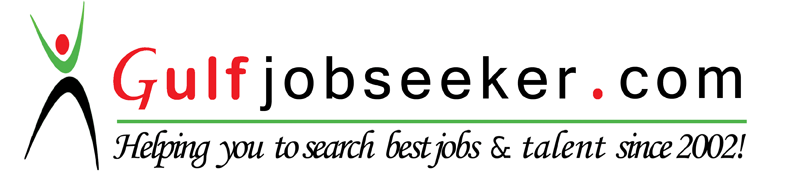 Areas of Responsibility and Key TasksDOMESTIC HELPERPerforms a variety of tasks within an employer’s home such as providing care for a child or elderly family member.   Do household chores such as cleaning, running errands, and cooking.MEDICAL/ GENERAL TRANSCRIPTIONISTS Responsible in transcribing out all audio recordings either a medical procedures of physicians, doctors, and other medical staff or anything that is not legal in nature then turning them into complete medical documents in the establishment.Familiar with medical terms and procedures to be able to transcribe medical recordings effectively and avoid unnecessary errors.  Translate medical jargon and abbreviations to simple words and sentences for easy comprehension.Works as proofreader of all files before sending back to the respected physician or healthcare provider for safe keeping.Listen attentively to recorded materials; pay attention to each word to get exactly what is being said, and transcribe it verbatim without errors or misinterpretations which will alter the message.SALES CLERKPerform basic retail tasks such as operating cash registers, maintaining an orderly store and helping customers.Involves rearranging items on the display floor or pricing products and ensures cleanliness of the store.DESCRIPTIONSPONSORDATE/PLACEMedical Transcription Finishing CourseHousehold Services Center for Technical Excellence Integrated School, Inc. (TESDA)Technical and Educational Skills Development Authority (TESDA)July 28,2006 to  January 3, 2007-Baguio, PhilippinesMarch 1 to March 27, 20014- Manila, Philippines 